Workbook answers – Q1Activity 1: fill in the blanks to describe the chain of infection. The chain of infection demonstrates the links commonly needed to support the spread of infection. The agent is the organism, e.g. bacteria, virus or fungi that produces the infection. The reservoir is the location where the micro-organism exists and reproduces, e.g. people, animals, food, water etc. The portal of exit is the means by which the infectious agent leaves the reservoir (coughs, sneezes, saliva). Means of transmission is how the infectious agent is passed on from one thing to another, e.g. airborne, blood borne. The portal of entry is the way in which the infectious agents enter the body, e.g. mouth, nose, wounds. The person at risk is determined by a number of factors including age, medical conditions or suppressed immune system .  Activity 2: identify at each point in the chain how it can be broken.Infectious agent:Removal of any microorganisms through cleaning. Ensuring that people with an infection are treated promptly Reservoir:Cleaning environment Cleaning equipmentFlushing water sources through – no stagnant waterPortal of exit:Respiratory etiquetteIsolation of those affected.Means of transmission:Hand hygieneCleaning environment and equipmentIsolation of those affected.PPEVaccinationsPortal of entry:Cover any woundsUse PPEAvoid indwelling devices where possibleHand hygieneDo not drink or eat affected food.Person at risk:Adequate nutrition Adequate hydrationGood oral hygieneGood personal careActivity 3: identify what is wrong in the images and how you would correct itSink pictureBar soap – preferably liquid soap should be used. Housekeeping equipment next to sinkCups left near sinkNail brush – should be namedDiary left next to the sink – potentially contains confidential infoElectrical equipment stored next to sinkWaste bin pictureHandbag next to waste binClinical waste bags stored on top of binContents of bin sticking outSharps bin pictureSharps sticking out of the binNo date of openingNot signedCotton wool being put in sharps binActivity 4: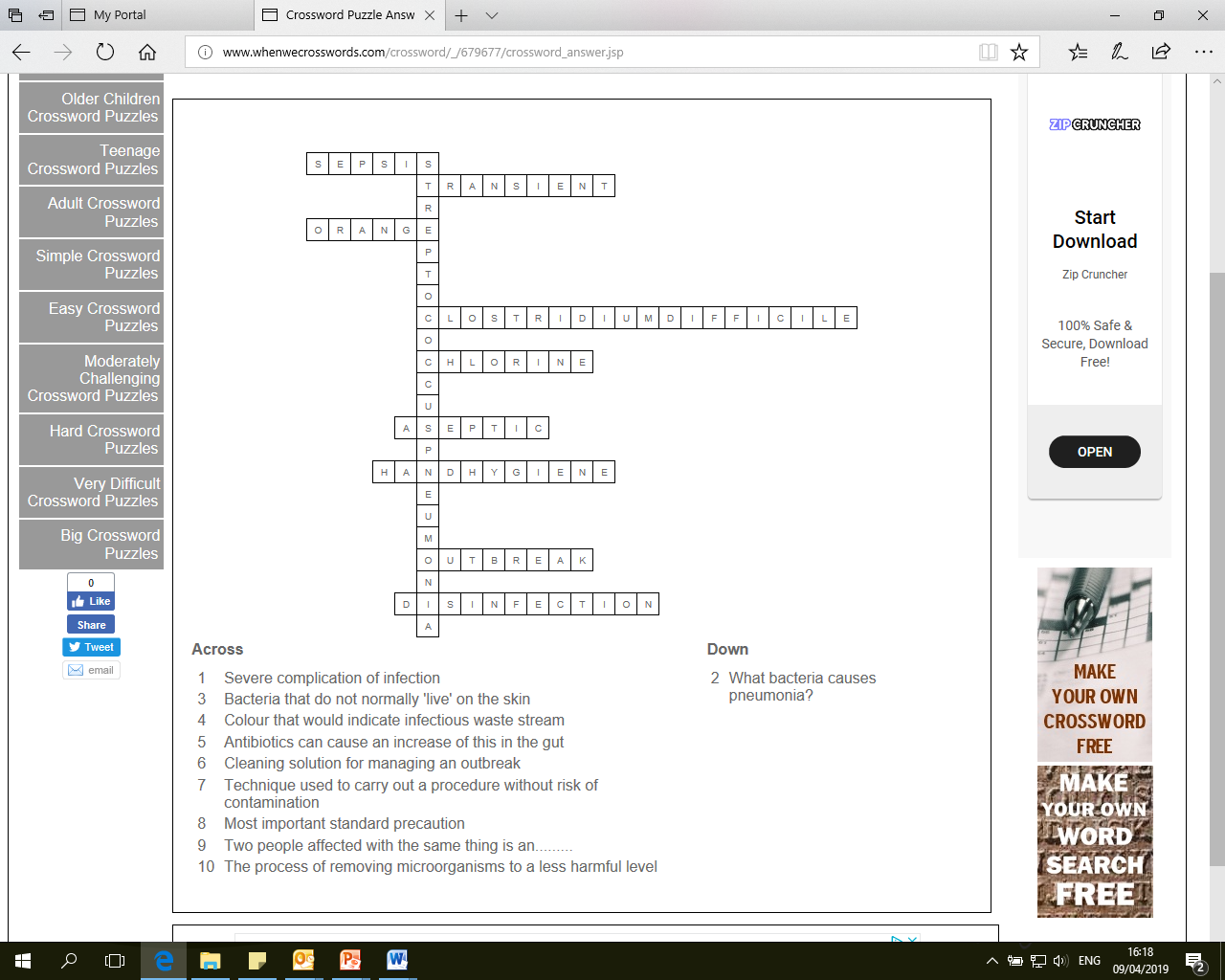 Activity 5: match up the colour to the correct task in line with the national cleaning colours. This could be PPE or cleaning equipment.Activity 6: How would you respond to the following scenario?George has been diagnosed with influenza. He is a resident in a 22 bedded home. George has severe lethargy and is agreeable to remaining in bed. George is indicated as a high risk on his must tool and also on his waterlow tool.  George has been prescribed a course of antibiotics by his GP. In his current state of health George is having trouble with his swallowing and staff are noticing that he is often refusing his tablets. George is urinary incontinent but does not use a catheter, normally he is able to recognise when he needs to pass urine, however he is having trouble recognising it as he is unwell.Isolation  proceduresHigh risk on must and waterlow – indication for turning, fluid and food chartsAntibiotics incorrect – should be TamifluDifficulty swallowing – soft diet, liquid medication where possible, SALT referralIncontinence – consider pads, convene if necessary. Assisting someone to shaveBlue	GreenHandling contaminated laundry Red	RedServing lunch from the kitchenGreen	Cleaning up a spill of faeces associated with a D&V outbreakYellow	Preparing sandwiches for a picnicGreen	Mopping up a spill of urineRed	Cleaning the room of someone with C.DiffYellow	Assisting someone to have a bathBlue	